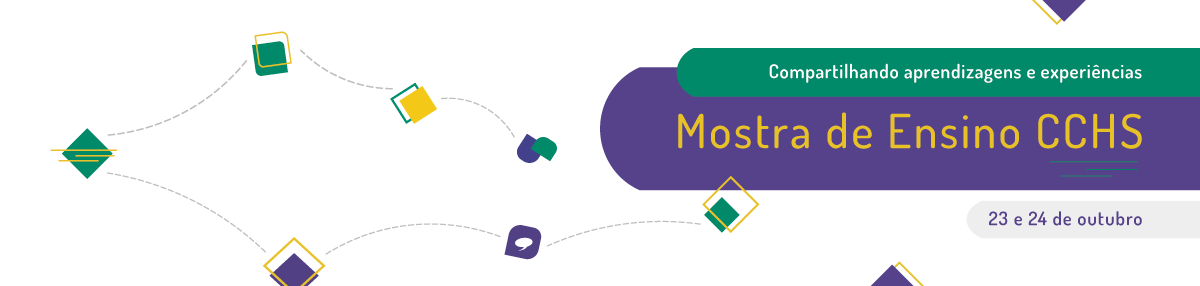 TÍTULO EM LETRA MAIÚSCULA, FONTE TIMES NEW ROMAN, TAMANHO 12, ESPAÇO ENTRELINHAS 1CM, EM NEGRITO, CENTRALIZADONome do autor apresentadorNome dos demais autores (se houver)Nome do professor orientadorResumo: O resumo deve conter no mínimo 1.650 e no máximo 2.450 caracteres (com no mínimo 20 e no máximo 30 linhas), incluindo espaços, em fonte Times New Roman, tamanho 12 e espaçamento entrelinhas simples. Quanto ao conteúdo, os resumos devem apresentar contextualização/apresentação, objetivos, metodologia e resultados alcançados ou esperados. Palavras-chave: No mínimo três e no máximo cinco palavras-chave, separadas por ponto e vírgula.Referências: As Referências, não obrigatórias, devem se limitar a 3 indicações e devem ser apresentadas conforme normas da ABNT – NBR6023 de agosto de 2002 e devem conter somente as obras citadas no trabalho, por ordem alfabética de sobrenome do autor. Usar fonte Times New Roman tamanho 12, justificado, espaçamento simples para cada referência, separando as diferentes referências por um espaço.